Informacja o konsultacjach społecznychFundusz Osiedlowy na lata 2020 -2021Harmonogram konsultacji społecznych:Zbieranie wniosków inwestycyjnych 28.10 – 4.11.2019adres mailowy: zerniki@osiedla.wroclaw.plw wersji papierowej: dyżurka ZSP nr 10 Rumiankowa 34Spotkanie konsultacyjne 6 listopada 2019 godz. 18:00 ZSP nr 10, ul. Rumiankowa 34Wspólny przejazd rowerowy z radnymi po osiedlu 26.10.2019 godz. 11:00Start przy wejściu do ZSP nr 10, ul. Rumiankowa 34(w przypadku niekorzystnych warunków pogodowych przejazd zostanie odwołany)Konsultacje na stronie https://www.facebook.com/RadaOsiedlaZerniki/28.10 – 4.11.2019Zasady Funduszu Osiedlowego są dostępne na stronie
https://www.wroclaw.pl/rozmawia/fundusz-osiedlowy-zasady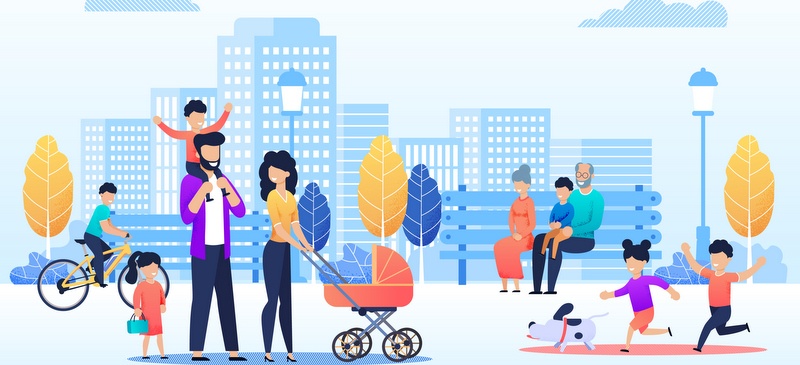 